Williamston Christmas Park Celebration 2017Display GuidelinesFor more than half a century it has been the mission and sincere intention of our Williamston Christmas Park Celebration to share a true spirit of Christmas with the community, family, friends and occasional strangers. It is our hope that within the lights, the imaginations, the beauty and talents, that our community will perceive a genuine harmony as the evidence of hard work and planning  springs forth.. Without discrimination or prejudices of any from, we will celebrate, as a unified community, in the spirit of Christmas with all faiths and beliefs to which Christmas is reflected. To all who visit, may Williamston’s residents and merchants be viewed as an example of unity and commitment to a common cause… It is our desire to provide a heritage for generations to come----for them, their children, and their children’s children…1) Display Spaces will be assigned on a first come-first served basis2) A display application must be completed in compliance with Town Ordinance. No application equals                  removal from the park. 3) The name of your business, church or family, may be placed as part of the display. No billboard type     signs please.     A) The sign must be professional and neat in appearance.    B) The sign should be constructed of a sturdy weather resistant material, not paper or cardboard.4) Maintenance of the display during the Christmas Season is the responsibility of the individual,    business, or group on the application. Please keep check on your display to keep it looking beautiful for all to see. Over 27,000 vehicles passed by the displays last year. In the event of vandalism, report to the police immediately. 5) All displays should be up by 3:00 pm November 25, 2016, the Saturday After Thanksgiving. 6) All displays should remain in the park until after midnight on January 1, 2018.7) All displays must be removed from the park by January 3, 2018. 8) If an applicant fails to comply with these guidelines the application will be revoked and the Town of Williamston officials will remove the display from the park. 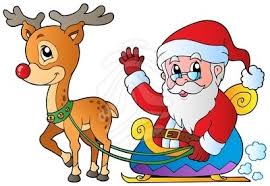 Williamston Christmas Park CelebrationDisplay ApplicationDate:____________________						Space_____________________Organization’s Name (Individual, Business, or Group that owns, sponsors, or sets up display)_________________________________________________________________________________________________________________________Organizations Address:_____________________________________ Phone Number_________________Email address________________________________________________ Contact name____________________Description of Display_____________________________________________________________________________________________________________________________________________________________________________________________________________________________________________________________________________________________Alternate Contact Name_____________________________________ Phone Number___________________Dear Display Vendor, Set up and registration should be completed before the park officially opens for the holidays on the first Saturday After Thanksgiving (Nov. 25). The deadline for applications is November 21, 2017Release- Read and sign below: The undersigned does hereby release, acquit and forever discharge The Town of Williamston, its representatives, its agents or contracted staff, from all manner of actions, suits, damages, claims, or demands, whatsoever in law or equity from any loss or damage of any nature or description, known or unknown, in any way relating to the undersigned’s participation in the Williamston Christmas Park. Thank you for participating in this special holiday attraction. Signature:_______________________________________________ Date:_______________________________________                                            Happy Holiday’s			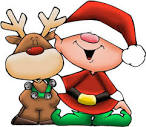 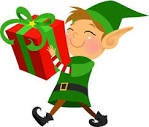 Complete and mail to: Town of Williamston, 12 W. Main St Williamston SC 29697Or Fax to: 864 847 5910 or email to dchapman@williamstonsc.us